Koju pjesmicu si sada pročitao?Što dijete vidi iz svog kreveta?  Odaberi jednu sličicu.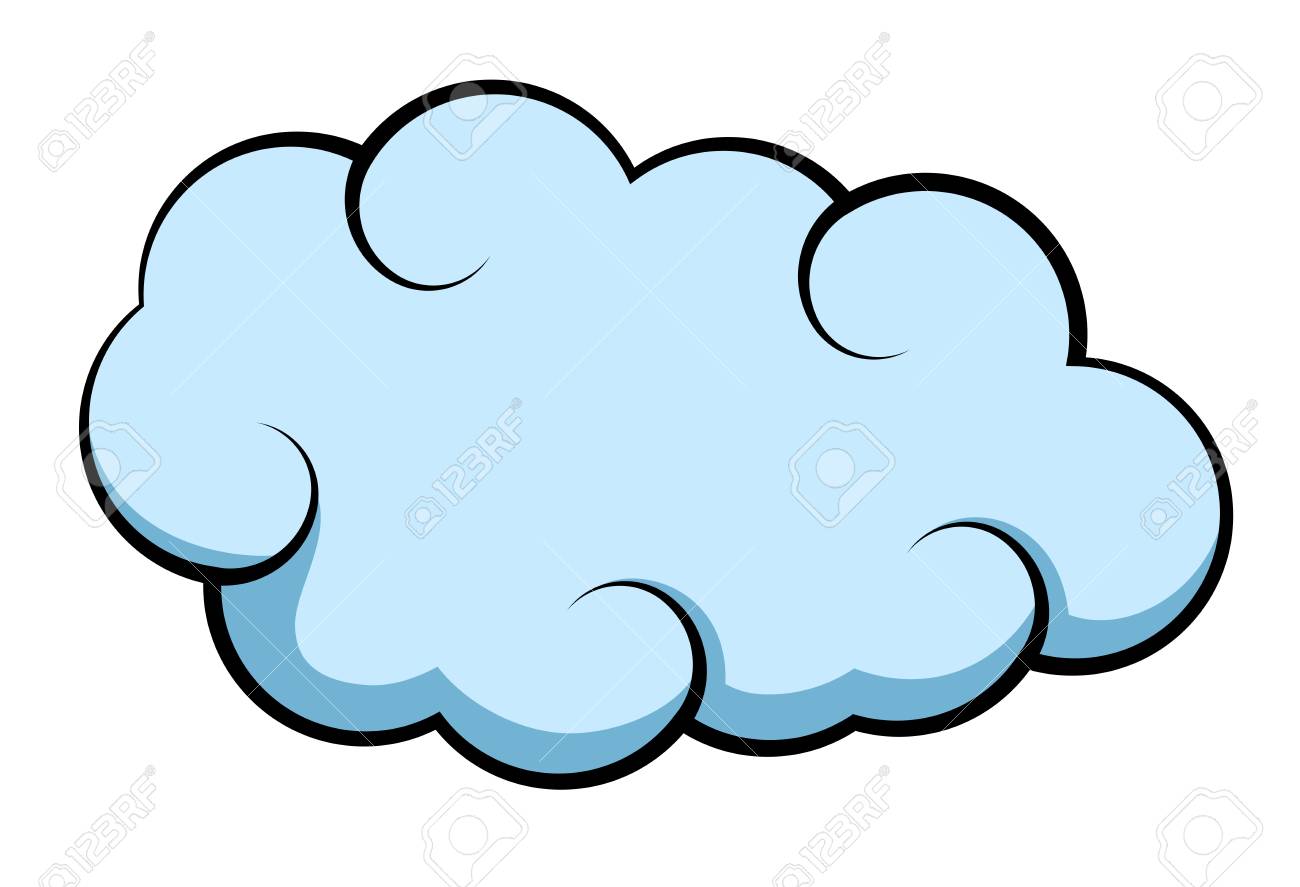 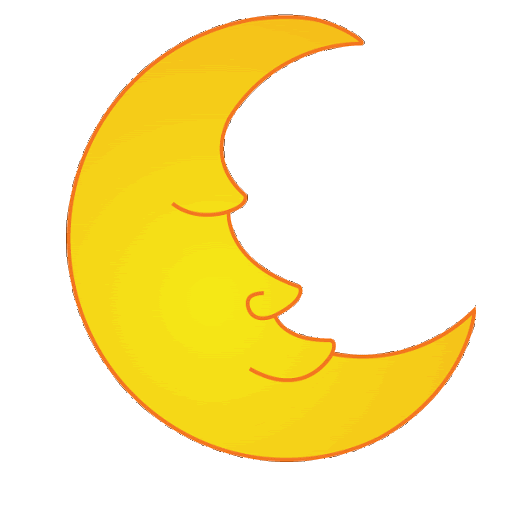 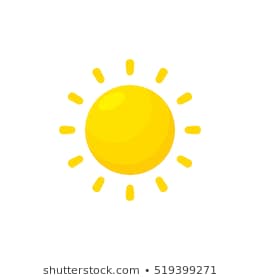 Što mjesecu viri iz torbe? Odaberi jednu sličicu.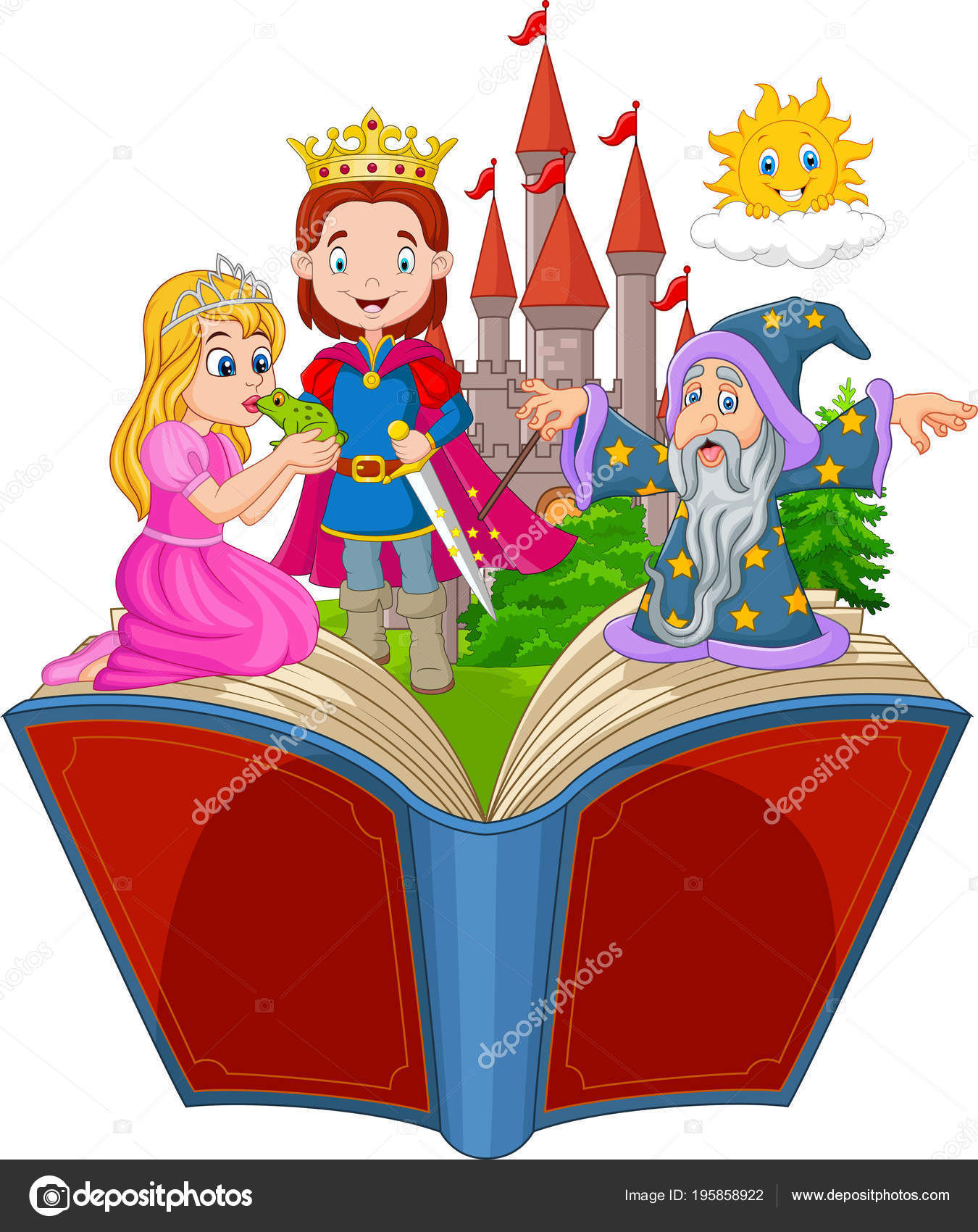 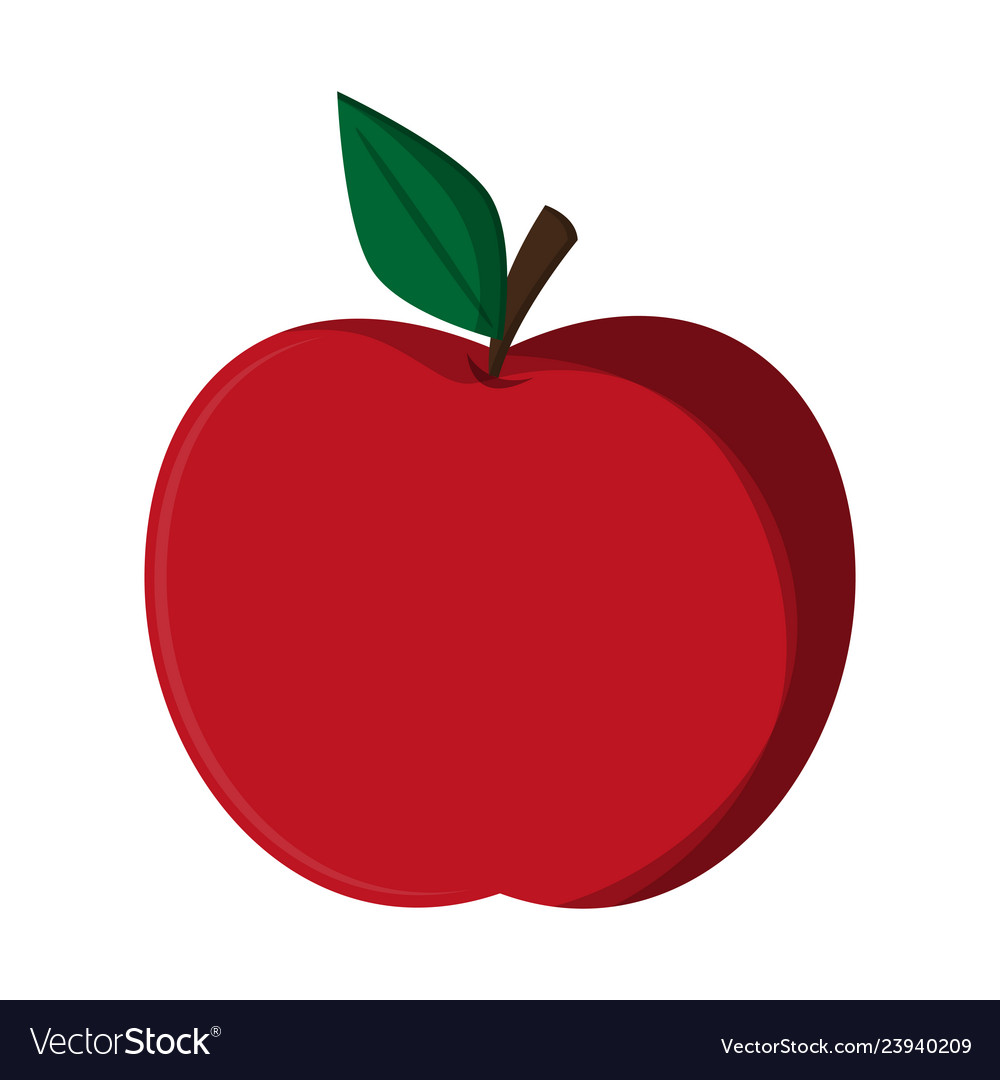 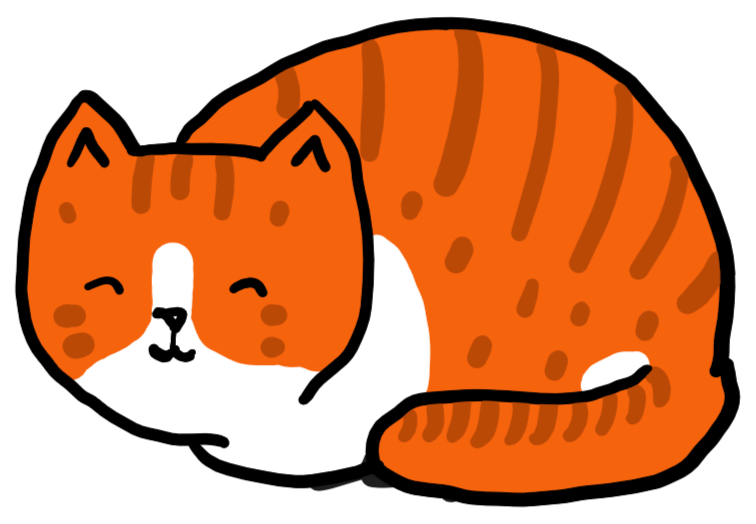 Tko uvečer , prije spavanja pokriva dijete? 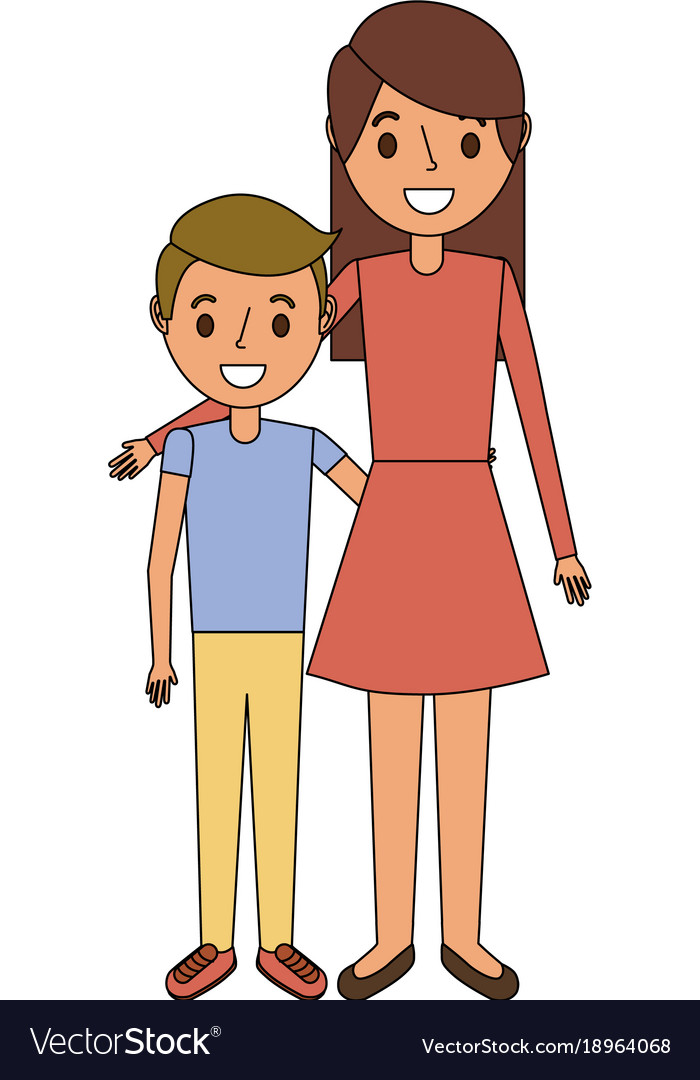 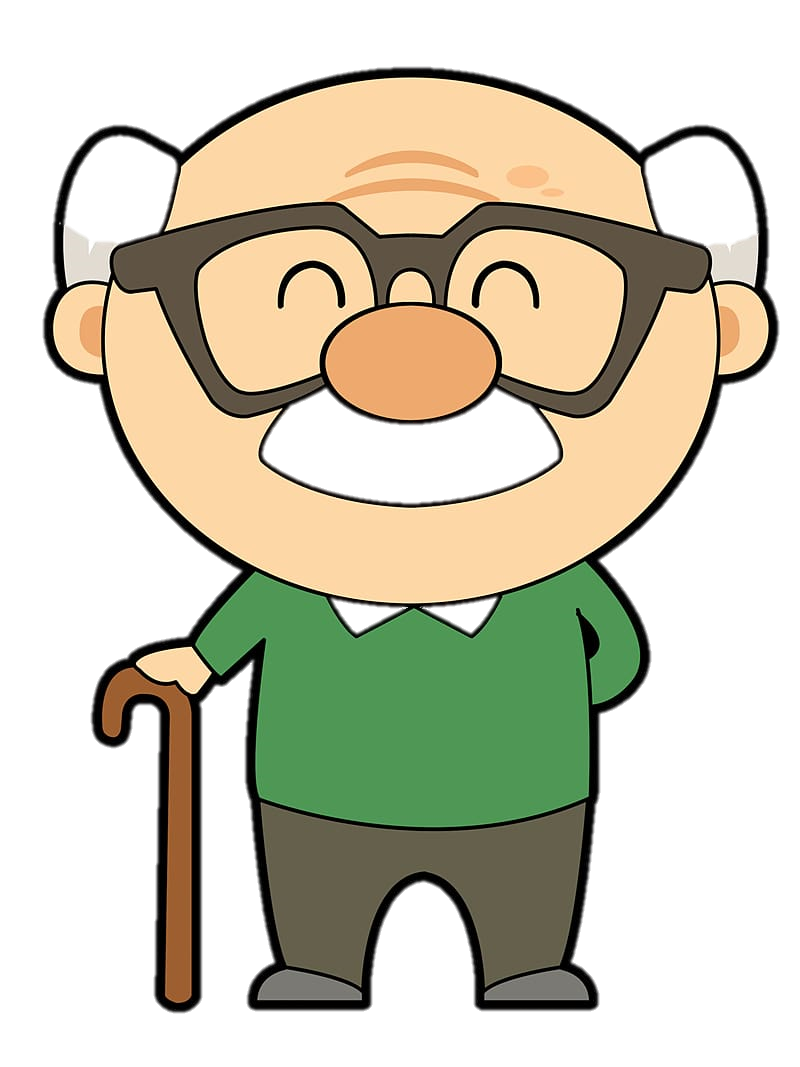 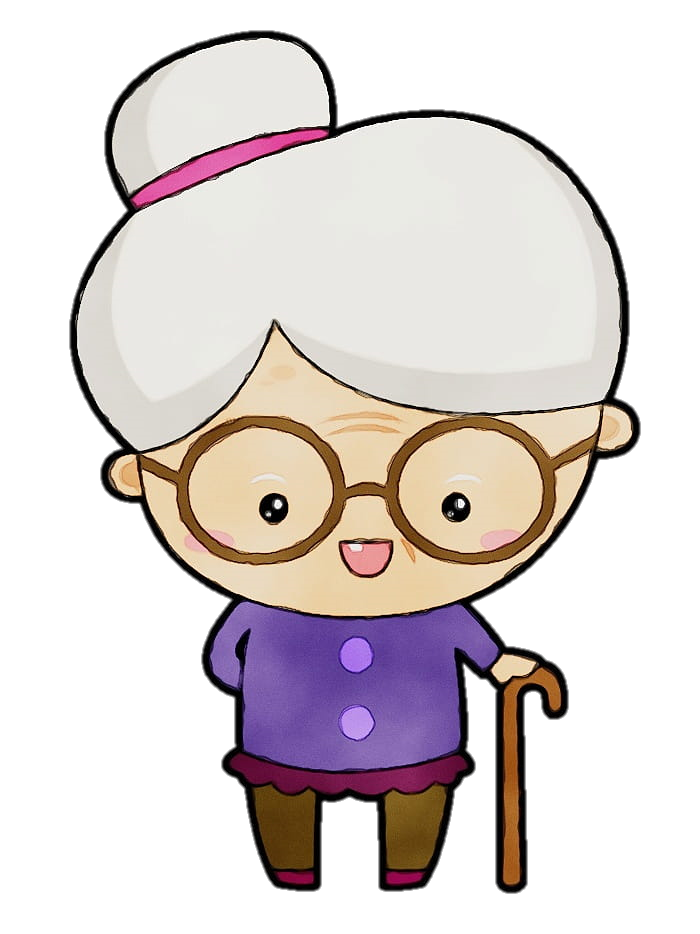 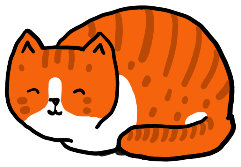 